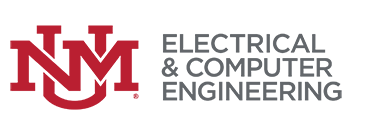 Thursday, August 15, 2019, Time: 9:00am – 1:00pm, ECE Bldg, Rm 118Identify your emphasis Please carefully read the information sheet on page 2 of this form before signing your name hereGeneral InformationThe written exam is a 4-hour long, closed book/notes test. If your exam covers less than 3 courses, your exam will be min(4, n+1) hour long, where n is the number of courses to be tested.Students are required to sign up for three major core courses based on their chosen emphasis. For this exam, students are required to complete all questions from the three major core courses.Personal items, such as laptops, PDAs, calculators, cell phones or any other type of electronic device will not be allowed into the testing site. A basic scientific calculator will be provided for students to use.If, after signing up, a student determines that he/she will not be able to sit for the exam, the student must submit a written request by August 5, 2019 at the latest and with his/her advisor’s approval, in order to withdraw from the exam. If you have any special needs, please contact UNM's Accessibility Services Office. During the two weeks following the written exam, students must be able to be physically present for an oral exam if necessary. Students will be notified of the need to conduct an oral exam within one week of the written exam. The results of the Qualifying Exam will be made available to students within three weeks of the written exam.About the Progressive Passing RulesThe progressive rule allows for passing at the subject level. All Ph.D. students are expected to PASS the exam in 3 subject areas (a subject area corresponds to a core course): Students will have 2 consecutive opportunities to pass the 3 subject areas.  Students will be evaluated as having passed or failed in the individual subject areas.  After a Ph.D. student’s 1st written exam, the outcome may bepassing at the PhD level, orpartial passing at PhD level in certain individual subject areasAfter a Ph.D. student’s 2nd written exam, the outcome may bepassing at the PhD level, orfailing at the PhD level, orfailing at the PhD level, but passing at the MS levelStudent NameUNM/Banner ID #E-mailPhone #EmphasisEmphasisMajor core   (3 courses)Major core   (3 courses)Major core   (3 courses)Major core   (3 courses)Computer EngineeringComputer EngineeringSelect at least two from the following:520     533     536     537     538     540     549    542Select at most one from the following:506    510    512    516    517    522   539    541    633Select at least two from the following:520     533     536     537     538     540     549    542Select at most one from the following:506    510    512    516    517    522   539    541    633Select at least two from the following:520     533     536     537     538     540     549    542Select at most one from the following:506    510    512    516    517    522   539    541    633Select at least two from the following:520     533     536     537     538     540     549    542Select at most one from the following:506    510    512    516    517    522   539    541    633Systems & Controls500541514514Signal Processing500541539539Communications500541542542Image Processing/EE533541539539Optoelectronics561570572572Applied Electromagnetics561560           534Applied Electromagnetics561560           569Microelectronics520523576576Bioengineering510533Power583584588588Advisor NameAdvisor SignatureDate        Student SignatureDate        